Zářijové psaní velkých písmenDovedete rozhodnout, jaká písmena patří na vynechaná místa v textu? Nevíte si s něčím rady? Zkuste najít nápovědu ve videích: Psaní názvů klášterů a kostelů; Velká písmena v názvech osob; Velká písmena v názvech svátků; Psaní velkých písmen IPracovní list je určen pro žáky, kteří si z jakýchkoli důvodů potřebují procvičit psaní velkých písmen.  Pracovní list je možné využít také k přípravě na přijímací zkoušky ke studiu na víceletých gymnáziích i čtyřletých oborech středních škol, stejně tak ho mohou využít budoucí maturanti. _________________________________________________Jaké svátky a události si připomínáme v září? V Č/české R/republice je to asi výročí zavraždění S/svatého V/václava, které připadá na osmadvacátého a slaví se jako D/den Č/české státnosti. Září je spojeno také se začátkem D/druhé S/světové války, když prvního dne měsíce napadly N/německé jednotky P/polsko. Druhého září 1347 byl v P/pražské katedrále s/Svatého V/víta korunován Č/českým králem K/karel IV., jeho manželka B/blanka z V/valois byla korunována Č/českou královnou. Korunovaci provedl tehdejší A/arcibiskup A/arnošt z P/pardubic. Téhož dne, ale o mnoho let dříve – v roce 490 před naším L/letopočtem – běžel F/feidippidés do S/sparty, aby oznámil vítězství Ř/řeckých vojsk nad P/peršany u M/marathónu. Zrodila se tak tradice M/maratónu jako A/atletické disciplíny na letních O/olympijských hrách. Starověké A/antické dějiny jsou v tento den na události bohaté. Za připomenutí stojí i B/bitva u A/actia v roce 31 před naším L/letopočtem, v níž porazil O/octavianus A/antonia a K/kleopatru. Smutné vzpomínky mají na druhé září roku 1666 ve V/velké B/británii. Tehdy vypukl v L/londýně obrovský požár, který poničil mnoho staveb včetně katedrály S/svatého P/pavla. Třetího září si připomínají důležitý den obyvatelé nejmenší a zároveň nejstarší R/republiky na světě. Toho dne v roce 301 začal K/kameník M/marinus na hoře M/monte Titano nedaleko I/italského letoviska R/rimini stavět kostelík, který se stal základem S/san M/marina.   ŘešeníJaké svátky a události si připomínáme v září? V České republice je to asi výročí zavraždění svatého Václava, které připadá na osmadvacátého a slaví se jako Den české státnosti. Září je spojeno také se začátkem druhé světové války, když prvního dne měsíce napadly německé jednotky Polsko. Druhého září 1347 byl v pražské katedrále svatého Víta korunován českým králem Karel IV., jeho manželka Blanka z Valois byla korunována českou královnou. Korunovaci provedl tehdejší arcibiskup Arnošt z Pardubic. Téhož dne, ale o mnoho let dříve – v roce 490 před naším letopočtem – běžel Feidippidés do Sparty, aby oznámil vítězství řeckých vojsk nad Peršany u Marathónu. Zrodila se tak tradice maratónu jako atletické disciplíny na letních olympijských hrách. Starověké antické dějiny jsou v tento den na události bohaté. Za připomenutí stojí i bitva u Actia v roce 31 před naším letopočtem, v níž porazil Octavianus Antonia a Kleopatru. Smutné vzpomínky mají na druhé září roku 1666 ve Velké Británii. Tehdy vypukl v Londýně obrovský požár, který poničil mnoho staveb včetně katedrály svatého Pavla. Třetího září si připomínají důležitý den obyvatelé nejmenší a zároveň nejstarší republiky na světě. Toho dne v roce 301 začal kameník Marinus na hoře Monte Titano nedaleko italského letoviska Rimini stavět kostelík, který se stal základem San Marina.   Co jsem se touto aktivitou naučil(a):………………………………………………………………………………………………………………………………………………………………………………………………………………………………………………………………………………………………………………………………………………………………………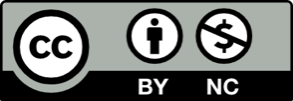 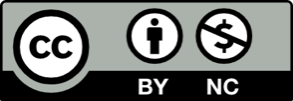 